Name: ___________________________   Brame Vanguard TX History Period: ______ 	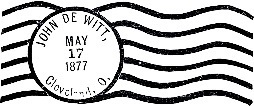 Pre-Civil War Postcards    Task:  You will be creating three postcards from people that lived in the three sections of the U.S. during the pre-Civil War era (1850-1861).  Objective: You will describe what life was like in the different sections and how they would have discussed their beliefs/values.  You will be writing to a friend or relative that lives in another section of the United States, so be clear in your descriptions.Name: ___________________________   Brame Vanguard TX History Period: _____	Pre-Civil War Postcards    Task:  You will be creating three postcards from people that lived in the three sections of the U.S. during the pre-Civil War era (1850-1861).  Objective: You will describe what life was like in the different sections and how they would have discussed their beliefs/values.  You will be writing to a friend or relative that lives in another section of the United States, so be clear in your descriptions.Postcard Rubric - 100 points for all 3 sections (Double Grade)Students will be graded on all 3 postcards collectively. Make sure each one contains all components. Back of Card (50 points)							                   Possible Points  Total PointsFront of Card (50 points)							                   Possible Points  Total PointsPostcard Rubric - 100 points for all 3 sections (Double Grade)Students will be graded on all 3 postcards collectively. Make sure each one contains all components. Back of Card (50 points)							                   Possible Points  Total PointsFront of Card (50 points)							                   Possible Points  Total PointsFront of the PostcardsBack of the PostcardsA visual depiction of the environment and lifestyle of the 3 sectionsThe name of the section of the USShort catchphrase convincing someone to visit the section of the USNo stick figuresMust be in colorVisually appealing and neatTwo paragraphs describing what your life is like and what the environment is like in the sectionPostmarked date and region it is coming from in right cornerAddress of a person in another section you will be sending it to Make up street addressReal city/state or territory Needs to be in 1st personKeep the information about each section in mind, think of E.S.P.N.Front of the PostcardsBack of the PostcardsA visual depiction of the environment and lifestyle of the 3 sectionsThe name of the section of the USShort catchphrase convincing someone to visit the section of the USNo stick figuresMust be in colorVisually appealing and neatTwo paragraphs describing what your life is like and what the environment is like in the sectionPostmarked date and region it is coming from in right cornerAddress of a person in another section you will be sending it to Make up street addressReal city/state or territory Needs to be in 1st personKeep the information about each section in mind, think of E.S.P.N.Proper Grammar and Punctuation - Writing flows and makes sense.5 ptsCorrect Information - The details describing life and the environment are based on research and notes.  20 ptsPostcard Format – The letter is formatted in the style of a real postcard.5 ptsProperly Addressed - Your postcard is properly addressed to someone living in another section of the United States Pre-Civil War. 10 ptsCorrect Postmark - The postmark provided fits with the time period.10 ptsContains – A drawn detailed picture of each of the 3 sections.  It is time period appropriate and shows characteristics from each sections.  Must be in color.30 ptsPostcard Title - Names the section or a state within the section correctly. 5 ptsNeatness - Handwriting, pictures, and graphics should all be presented neatly. 5 ptsCatchphrase - Postcard contains an original phrase, associated with the section. 10 ptsProper Grammar and Punctuation - Writing flows and makes sense.5 ptsCorrect Information - The details describing life and the environment are based on research and notes.  20 ptsPostcard Format – The letter is formatted in the style of a real postcard.5 ptsProperly Addressed - Your postcard is properly addressed to someone living in another section of the United States Pre-Civil War. 10 ptsCorrect Postmark - The postmark provided fits with the time period.10 ptsContains – A drawn detailed picture of each of the 3 sections.  It is time period appropriate and shows characteristics from each sections.  Must be in color.30 ptsPostcard Title - Names the section or a state within the section correctly. 5 ptsNeatness - Handwriting, pictures, and graphics should all be presented neatly. 5 ptsCatchphrase - Postcard contains an original phrase, associated with the section. 10 pts